Приложение 1 к приказу МКУ «Управление образования МР «Оймяконский улус» от 14.11.2024 года № 435 о/дПоложение о муниципальном этапеXVIII Республиканского конкурса «Будущий дипломат-2024»(далее- Конкурс).Организатор Конкурса: МКУ «Управление образования МР «Оймяконский улус».Форма проведения: дистанционно (онлайн, офлайн).Период проведения: с 15 декабря 2023 года по 13 января 2024 года.Цель Конкурса: воспитание среди подрастающего поколения чувства патриотизма, активной жизненной позиции, привлечение внимания к внешней политике Российской Федерации, международным отношениям. Задачи Конкурса:*профессиональная ориентация обучающихся;*выявление у обучающихся интереса к внешней политике Российской Федерации и международным отношениям;*формирование у обучающихся базовых навыков аналитической работы в сфере международных отношений.Порядок проведения конкурса:Конкурс является 1 этапом XVIII Республиканского конкурса «Будущий дипломат-2024».Структура участия по возрасту:*Младшая лига – обучающиеся 5-8 классов.*Старшая лига - обучающиеся 9-11 классов.Обязательные требования к участникам конкурса:Учащиеся 5-11 классов.Хорошее знание иностранного языка. Победители, призеры, финалисты конкурса «Будущий дипломат» прошлых лет могут принимать участие в муниципальном этапе конкурса среди учащихся «Будущий дипломат-2024» на общих основаниях. Формы проведения Конкурса:1.Эссэ по заявленным темам.Требования к написанию эссе:*оригинальность;*самостоятельность;*наличие собственной позиции автора, затронутого в эссе;*объём работы составляет 3-5 печатных страниц без учёта титульного листа, шрифт – «TimesNewRoman» 14 размера, полуторный интервал, отступ полей слева - 3 см, отступ остальных полей – 2 см.2.Презентация эссе - видеопрезентация длительностью не более 5 минут.3.Иностранный язык - участники Конкурса отвечают на вопросы жюри на иностранном языке, тур проводится онлайн и офлайн.4.Краеведение – демонстрация знания базовых знаний по история Якутии. Тур проводится онлайн и офлайн.Этапы конкурса: 1.Публичное выступление в форме защиты эссе.2. Публичное выступление по теме, выбранной согласно приложению 1 к настоящему положению, и   ответы на вопросы жюри на иностранном языке.3. Публичное выступление – ответы на вопросы жюри по  истории Якутии. Публичное выступление  в офлайн - формате предполагает произношение участником Конкурса речи перед аудиторией. Критерии выявления победителей:*эрудированность;*навыки публичного выступления;*степень самообладания и уверенности в себе;*коммуникативные качества;*владение базовыми знаниями по краеведению Республики Саха (Якутия);*хорошее знание иностранного языка.       Не позднее 11 января 2024 года участники представляют:* эссе по одной из тем (приложение 1);* заполненные анкеты (приложение 2);* видеопрезентации (направляют ссылку на просмотр).Материалы направляются на электронную почту nera.uo@gmail.com или с пометкой «БД - 2024».    Не позднее 18.00 часов 13 января 2023 года тур 2 и 3 организуются в онлайн-формате или офлайн - участники направляют организатору ссылку на просмотр. В случае проведения Конкурса в офлайн-формате  в период с 10 по 13 января 2023 года участникам направляются  вопросы по 2 и 3 турам Конкурса.Период работы Конкурсной комиссии: с 13 по 25 января 2023 года.     Формат и даты проведения (онлайн-офлайн) могут изменяться организатором в зависимости  от эпидемиологической ситуации.Поощрение участников конкурса:*По итогам муниципального этапа Конкурса победители Старшей лиги награждаются дипломами I - III степени.*По итогам муниципального этапа Конкурса победители Младшей лиги награждаются дипломами I, II и III степени. *Каждому участнику выдается сертификат участника муниципального этапа Конкурса.*Учителя, подготовившие дипломантов конкурса, получают сертификаты. *По итогам проведения Конкурса решением Председателя конкурсной комиссии  могут вводиться номинации.По итогам муниципального этапа на основании протоколов конкурсной комиссии формируется список кандидатов: до 3 учащихся 5-8 классов и 5 учащихся 9-11 классов, которые рекомендуются для участия в зональном этапе конкурса. До 25 января 2024 года на основании протоколов конкурсной комиссии МКУ «УО МР «Оймяконский улус» направляет отчет  региональному организатору с пометкой «Будущий дипломат-2024», приложив список конкурсантов, их анкеты (Приложение №1), копию протокола муниципального этапа Конкурса. В данное положение организатором  Конкурса могут вноситься поправки и уточнения. Официальная информация будет публиковаться на сайте организатора: оймякон-обр.рф.Приложение 2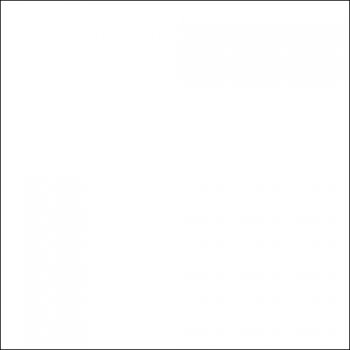 АНКЕТАучастника XVIII Республиканского конкурса средиобучающихся  «Будущий дипломат-2024»(заполняется каждым участником конкурса)(фото участника обязательно, без фото анкета участника является недействительной)ФИО:Место учебы (школа, класс):Тема эссе:Возраст:Дата рождения:Адрес места жительства:Контактный телефон:Адрес электронной почты:Каким иностранным языком владеете:ФИО руководителя и номер его контактного телефона:Адрес электронной почты руководителя:ФИО родителей и номера их контактных телефонов:Место работы, должность родителей:Почему я принимаю участие в конкурсе «Будущий дипломат»:Мои интересы и увлечения:Мои профессиональные планы:Опыт участия в районных, городских, региональных, всероссийских, международных олимпиадах, слетах, конференциях, лагерях:Участие в общественной жизни школы, района, города:Наличие дипломов, премий, наград:Спортивные достижения (если таковые имеются):Дополнительная информация о себе, которую Вы считаете  нужной сообщить: